Ո Ր Ո Շ ՈՒ Մ
31 մայիսի 2023 թվականի   N 827 ՎԱՆԱՁՈՐ ՀԱՄԱՅՆՔԻ ՂԵԿԱՎԱՐԻ ՊԱՇՏՈՆԱԿԱՏԱՐԻ 2022 ԹՎԱԿԱՆԻ ՆՈՅԵՄԲԵՐԻ 01-Ի ԹԻՎ 737 ՈՐՈՇՄԱՆ ՄԵՋ ՓՈՓՈԽՈՒԹՅՈՒՆ ԿԱՏԱՐԵԼՈՒ ԵՎ ՎԱՆԱՁՈՐ ՀԱՄԱՅՆՔԻ ՂԵԿԱՎԱՐԻ ՊԱՇՏՈՆԱԿԱՏԱՐԻ 2022 ԹՎԱԿԱՆԻ ՆՈՅԵՄԲԵՐԻ 09-Ի ԹԻՎ 774 ՈՐՈՇՄԱՆ 2-ՐԴ ԿԵՏԸ ՈՒԺԸ ԿՈՐՑՐԱԾ ՉԱՆԱՉԵԼՈՒ ՄԱՍԻՆ Հիմք ընդւնելով «Դաշինք հանուն կայուն և կանաչ կառավարման» ծրագրի ղեկավար Նատալյա Լափաուրիի 23 մայիսի 2023 թվականի զեկուցագիրը,  «Նորմատիվ իրավական ակտերի մասին» ՀՀ օրենքի 33-րդ և 34-րդ հոդվածներով, որոշում եմ․1․ Վանաձոր համայնքի ղեկավարի պաշտոնակատարի 2022 թվականի նոյեմբերի 01-ի <<Տաթև Սողոմոնի Քեշիշյանին աշխատանքի ընդունելու մասին>> թիվ 737 որոշման մեջ կատարել հետևյալ փոփոխությունը․2․    Որոշման 1-ին կետում «10 ամիս» բառերը փոխարինել «12 ամիս» բառերով։3․ Ուժը կորցրած ճանաչել Վանաձոր համայնքի ղեկավարի պաշտոնակատարի 2022 թվականի նոյեմբերի 09-ի <<Վանաձոր համայնքի ղեկավարի պաշտոնակատարի 01-ը նոյեմբերի թիվ 737 որոշման մեջ փոփոխություններ և  լրացում կատարելու մասին>>  թիվ 774 որոշման 2-րդ կետը։4․ 2023 թվականի հունիսի 01-ին կնքել համաձայնագիր 2022 թվականի նոյեմբերի 02-ին կնքված թիվ 15 աշխատանքային պայմանագրում փոփոխություններ կատարելու մասին։5․    Սույն որոշումն ուժի մեջ է մտնում 2023 թվականի հունիսի 01-ից։ ՀԱՄԱՅՆՔԻ ՂԵԿԱՎԱՐԻՊԱՇՏՈՆԱԿԱՏԱՐ`     ԱՐԿԱԴԻ ՓԵԼԵՇՅԱՆՃիշտ է՝ԱՇԽԱՏԱԿԱԶՄԻ  ՔԱՐՏՈՒՂԱՐԻ 
ԺԱՄԱՆԱԿԱՎՈՐ ՊԱՇՏՈՆԱԿԱՏԱՐ					Հ.ՎԻՐԱԲՅԱՆ
ՀԱՅԱՍՏԱՆԻ ՀԱՆՐԱՊԵՏՈՒԹՅԱՆ ՎԱՆԱՁՈՐ ՀԱՄԱՅՆՔԻ ՂԵԿԱՎԱՐ
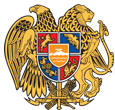 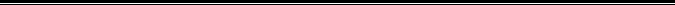 Հայաստանի Հանրապետության Լոռու մարզի Վանաձոր համայնք
Ք. Վանաձոր, Տիգրան Մեծի 22, Ֆաքս 0322 22250, Հեռ. 060 650044, 060 650040 vanadzor.lori@mta.gov.am, info@vanadzor.am